08.06.2020 – kl. V – Lekcja zrealizowana online (discord) - matematykaPrzerabiamy lekcję – Pole równoległoboku i rombu – zadania utrwalające                                                                                          (podręcznik str. 188-192)W ćwiczeniach wykonaj zadania ze stron 95 – 97 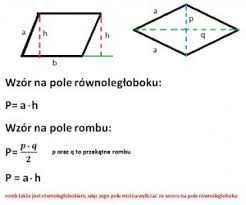 Pomocny w zrozumieniu zagadnienia będzie materiał zawarty pod poniższymi linkami:https://pistacja.tv/film/mat00240-pole-rownolegloboku-i-rombuhttps://pistacja.tv/film/mat00817-pole-rownolegloboku-i-rombu-zadania?playlist=392https://www.youtube.com/watch?v=BFp_NAC9rAw